	Examiner	TopicsPlease use the back of this form if you require more space.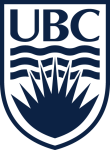 Department of Microbiology and Immunology
Comprehensive Exam Planning ReportDepartment of Microbiology and Immunology
Comprehensive Exam Planning ReportDepartment of Microbiology and Immunology
Comprehensive Exam Planning ReportStudent name:Thesis advisor:Date:Committee Members Present:Absent:Name of examinerName of examinerName of examinerTitle of Thesis Proposal:Date:Time:Location:Topics approved:Topics approved:YesNo: ReasonNo: ReasonChairGraduate advisor’s signature:Graduate advisor’s signature:Graduate advisor’s signature:Graduate advisor’s signature:Graduate advisor’s signature:Graduate advisor’s signature:Graduate advisor’s signature:Graduate advisor’s signature:Graduate advisor’s signature: